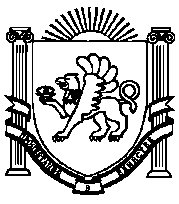 ПОСТАНОВЛЕНИЕ № 65от 07 июня 2017 года                                                                                                           с.Тамбовка Об утверждении схемы сбора и вывоза мусорас территории населенных пунктов Ивановскогосельского поселения Нижнегорского районаРеспублики КрымВ соответствии с Федеральным законом от 06.10.2003 № 131-ФЗ «Об общих принципах организации местного самоуправления в Российской Федерации», Уставом муниципального образования Ивановское сельское поселение Нижнегорского района Республики Крым, администрация Ивановского сельского поселенияПОСТАНОВЛЯЕТ:1. Утвердить Схему сбора и вывоза мусора с территории населенных пунктов Ивановского сельского поселения Нижнегорского района Республики Крым (приложение).2. Обнародовать настоящее постановление на Информационном стенде в административном здании Администрации Ивановского сельского поселения по адресу: с.Тамбовка, ул.Школьная, 3А, а также разместить на официальном сайте Ивановского сельского поселения в информационно-телекоммуникационной сети Интернет – «Ивановское-сп.рф».3. Настоящее постановление вступает в силу со дня его обнародования.4. Контроль исполнения настоящего постановления возложить на заведующего сектором по вопросам предоставления муниципальных услуг, землеустройства, территориального планирования и кадрово-правовой работы Волощука Л.Л.ПредседательИвановского сельского совета – Глава администрации Ивановского сельского поселения                                                                           М.В. КаличинаСогласовано:Заведующий сектором по вопросам предоставления муниципальных услуг,землеустройства, территориального планирования и кадрово-правовой работы                                                                      Л.Л.ВолощукЗаведующий сектором финансов,бухгалтерского учета и муниципальногоимущества – главный бухгалтер                                                                                     Н.И.МарченкоСХЕМАсбора и вывоза мусора с территории населенных пунктов Ивановского сельского поселения Нижнегорского района Республики Крым мусороуборочной техникой, предоставляемой для данных целей ООО «Сервис-Н» АдміністраціяІванівськогосільського поселення  Нижньогірського районуРеспублікиКримАдминистрацияИвановского сельского поселения Нижнегорского районаРеспубликиКрымКъырымДжумхуриетиНижнегорск болюгининъИвановскоекой къасабасынынъидаресиСогласованоДиректор ООО «Сервис Н»________________ И.В.СултановУтвержденоПостановлением АдминистрацииИвановского сельского поселенияНижнегорского района Республики Крымот 07.06.2017 г. № 65__________________ М.В.Каличина